AGENDALAFAYETTE COUNTY SCHOOL BOARDREGULAR MEETING, NOVEMBER 15, 2022TO:		Lafayette County School BoardFROM:		Robert Edwards, Superintendent of Schools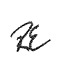 SUBJECT:	Regular School Board Meeting, November 15, 2022 in the School Board Administration Building beginning at 6:00 PM.  CALL TO ORDERPrayerPledge to the FlagRECOGNITNONS/PRESENTATIONSStudents of the Month-LES K-2- Jeffery Baxley                  LHS Middle School- Alejandra Calderon LES 3-5- Kenleigh Fletcher            LHS High School- Arabella Schemenauer ADOPTION OF AGENDAAPPROVAL OF MINUTESCONSENT ITEMS	3.01  Approve K-12 Comprehensive Evidence-based Reading Plan 2022-2023	3.02  Approve the following fundraisers:  FBLA, sponsor Toni Sherrell, Downtown                        Christmas booth-kids crafts, cotton candy;  Class of 2028 (7th grade), sponsor                        Sonya Koon, Hornet quilt raffle; Principal’s Positive, Lisa Newman, Kona IceACTION ITEMSApprove personnel items: (see attachment): (1) Recommendations- Non-Instructional, Food Service, Custodial, Substitutes,   		   Volunteers (2) Resignation  (3) Request for “Illness in the Line of Duty” leave Approve LES Schoolwide Improvement Plan 2022-2023MINUTES-REGULAR MEETINGNOVEMBER 15, 2022PAGE TWO	4.03  Approve Lafayette District Schools Multi-Tiered System of Support Response to                        Intervention Procedural and Resource Manual 2022	4.04  Approve Five-Year District Facilities Work Plan 2022-2023	4.05  Approve items to be removed from active inventory4.06	PUBLIC HEARING (6:30 PM)- Approve as advertised revisions to School Board Policies:  #3.05  Administrative Organization                            #5.02  Homeless Students  	4.07  Approve Memorandum of Agreement with State of Florida, Department of Health                       Lafayette and Levy County Health Departments for a School Based Sealant Program                        in Lafayette County              4.08  Approve Contract for Services Agreement with Positive Behavior Supports Corp.              4.09	Approve budget amendmentsITEMS FOR INFORMATIONPrincipal’s Monthly Financial Report on Internal FundsOctober 2022 InvoicesFinancial StatementCITIZEN INPUTThe Lafayette County School Board will hear any citizen who wishes to address the Board, on a one time basis, pertaining to a relevant topic.  If the Board wishes to hear more about the topic, that topic will be scheduled for a future Board meeting.  Each speaker is limited to three minutes and the time dedicated to this topic will not exceed twenty minutes.ADJOURNMENTANY PERSON WHO DECIDES TO APPEAL ANY DECISION MADE BY THE BOARD WITH RESPECT TO ANY MATTER CONSIDERED AT SUCH MEETING WILL NEED A RECORD OF THE PROCEEDINGS, AND THAT, FOR SUCH PURPOSE, HE OR SHE MAY NEED TO INSURE THAT A VERBATIM RECORD OF THE PROCEEDINGS IS MADE, WHICH RECORD INCLUDES THE TESTIMONY AND EVIDENCE UPON WHICH THE APPEAL IS TO BE BASED.Attachment to Agenda November 15, 2022 – Action Agenda Item 4.01 (1-3) –Recommendations:4.01 (1) Recommendations- Non-Instructional- Approve KatyJo Land for the District Bookkeeper                Position for Lafayette District Schools for the remainder of the 2022-2023 school year. 	     Recommendations- Food Service- Approve Kimberly Myers for the part-time Food               Service worker position at Lafayette Elementary School for the remainder of the 2022-               2023 school year pending satisfactorily meeting all employment requirements.      	     Recommendations – Custodial- Approve Sabrina Craig for the Custodial position at                Lafayette High School for the remainder of the 2022-2023 school year.	     Recommendations- Custodial- Approve Angela Wilson for the Custodial position at                Lafayette Elementary School for the remainder of the 2022-2023 school year pending                satisfactorily meeting all employment requirements. 	     Recommendations- Substitutes- Approve the following individuals as substitutes for the                2022-2023 school year pending satisfactorily meeting all employment requirements.  	     Joni Byrd               Holly Sturdivant               Dale Croft               Chelsea Morgan   	     Recommendations- Volunteers- Approve the following individuals as volunteers for the                  2022-2023 school year.                Joan Pedro Negrette- Varsity Boys Soccer Program	     Josue Diaz- Varsity Boys Soccer Program 4.01 (2)  Resignation- Approve resignation from Amy Garver, District Bookkeeper, effective                 November 8, 2022.4.01 (3)  Request for “Illness in the Line of Duty” leave-   Approve request from Wade Ducksworth,                    Maintenance Technician for 8.0 hours of ILD leave for October 27, 2022